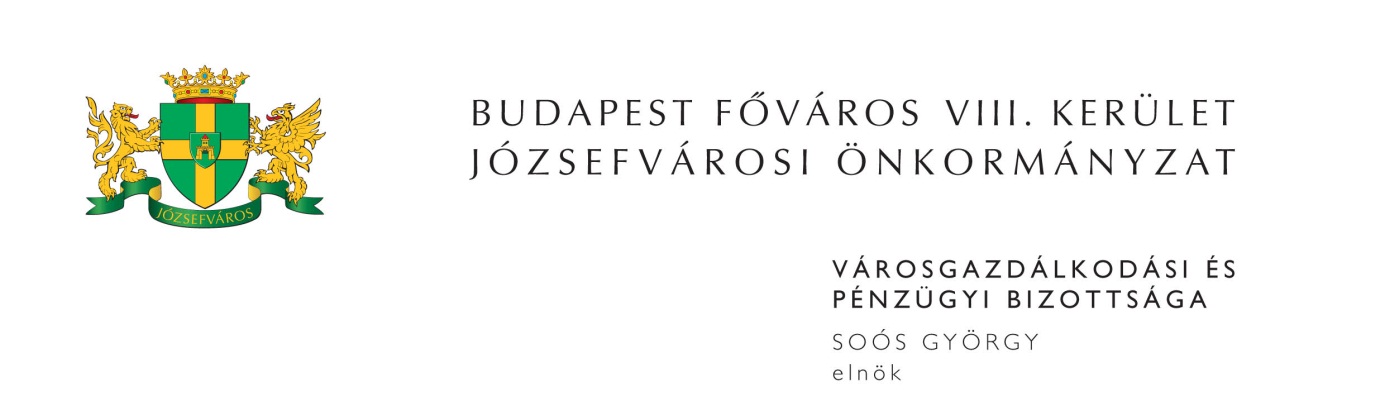 M E G H Í V ÓBudapest Józsefvárosi Önkormányzat Városgazdálkodási és Pénzügyi Bizottsága2013. évi 12. rendkívüli ülését2013. december 20-án (péntek) 900 órárahívom össze.A Városgazdálkodási és Pénzügyi Bizottság ülését a Józsefvárosi Polgármesteri HivatalIII. 300-as termében (Budapest, VIII. Baross u. 63-67.) tartja.Napirend:1. Zárt ülés keretében tárgyalandó előterjesztések(írásbeli előterjesztés)A Budapest, VIII. kerület Rákóczi út ………………. szám alatti ingatlanra vonatkozó elővásárlási jogról való lemondás (PÓTKÉZBESÍTÉS)		ZÁRT ÜLÉSElőterjesztő: Szűcs Tamás – a Vagyongazdálkodási és Üzemeltetési Ügyosztály vezetője2. Közbeszerzések(írásbeli előterjesztés)Javaslat a „Szervezeti reformok a Józsefvárosi Önkormányzatnál” tárgyú közbeszerzési eljárás megindítására (PÓTKÉZBESÍTÉS)Előterjesztő: Dr. Bojsza Krisztina – a Humánszolgáltatási Ügyosztály vezetőjeJavaslat „Megbízási szerződés keretében óvodai dajka képzés” tárgyú közbeszerzési eljárás megindítására (PÓTKÉZBESÍTÉS)Előterjesztő: Dr. Mészár Erika - aljegyző3. Vagyongazdálkodási és Üzemeltetési ÜgyosztályElőterjesztő: Szűcs Tamás – ügyosztályvezető(írásbeli előterjesztés)Közterület-használati kérelmek elbírálása (PÓTKÉZBESÍTÉS)4. Kisfalu Kft.Előterjesztő: Kovács Ottó – ügyvezető igazgató(írásbeli előterjesztés)Nagy Sándor egyéni vállalkozó bérbevételi kérelme a Budapest VIII. kerület, Práter u. 28. szám alatti üres, önkormányzati tulajdonú nem lakás célú helyiségekre (PÓTKÉZBESÍTÉS)Zs. N. A. magánszemély fedett teremgarázsban lévő 7. számú gépkocsi-beálló bérbeadására irányuló kérelme a Budapest VIII., Práter u. 30-32. szám alatti ingatlanon (PÓTKÉZBESÍTÉS)Z. J. magánszemély fedett teremgarázsban lévő 19. számú gépkocsi-beálló bérbeadására irányuló kérelme a Budapest VIII., Práter u. 30-32. szám alatti ingatlanon (PÓTKÉZBESÍTÉS)N. E. bérbevételi kérelme a Budapest VIII. kerület, Vajdahunyad u. 23. szám alatti üres önkormányzati tulajdonú pinceszinti tároló-rekesz vonatkozásában (PÓTKÉZBESÍTÉS)5. Egyebek(írásbeli előterjesztés)Javaslat a Városgazdálkodási és Pénzügyi Bizottság tevékenységéhez szükséges tanácsadói tevékenység ellátására vonatkozó megbízási szerződések módosítására (PÓTKÉZBESÍTÉS)Előterjesztő: Soós György – a Városgazdálkodási és Pénzügyi Bizottság elnökeJavaslat együttműködési megállapodás megkötésére az Egészségporta Egyesülettel (PÓTKÉZBESÍTÉS)Előterjesztő: Sántha Péterné – alpolgármesterMegjelenésére feltétlenül számítok. Amennyiben az ülésen nem tud részt venni, kérem, azt jelezni szíveskedjen Deákné Lőrincz Mártánál (Szervezési és Képviselői Iroda) 2013. december 20-án 8,00 óráig a 459-21-51-es telefonszámon.Budapest, 2013. december 18. 	Soós György s.k.	elnök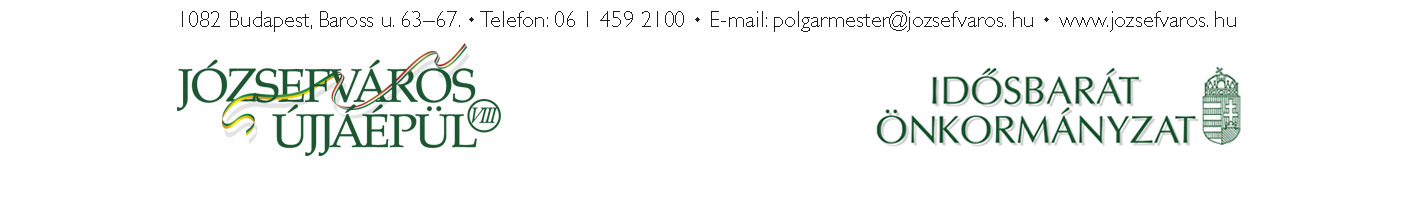 2